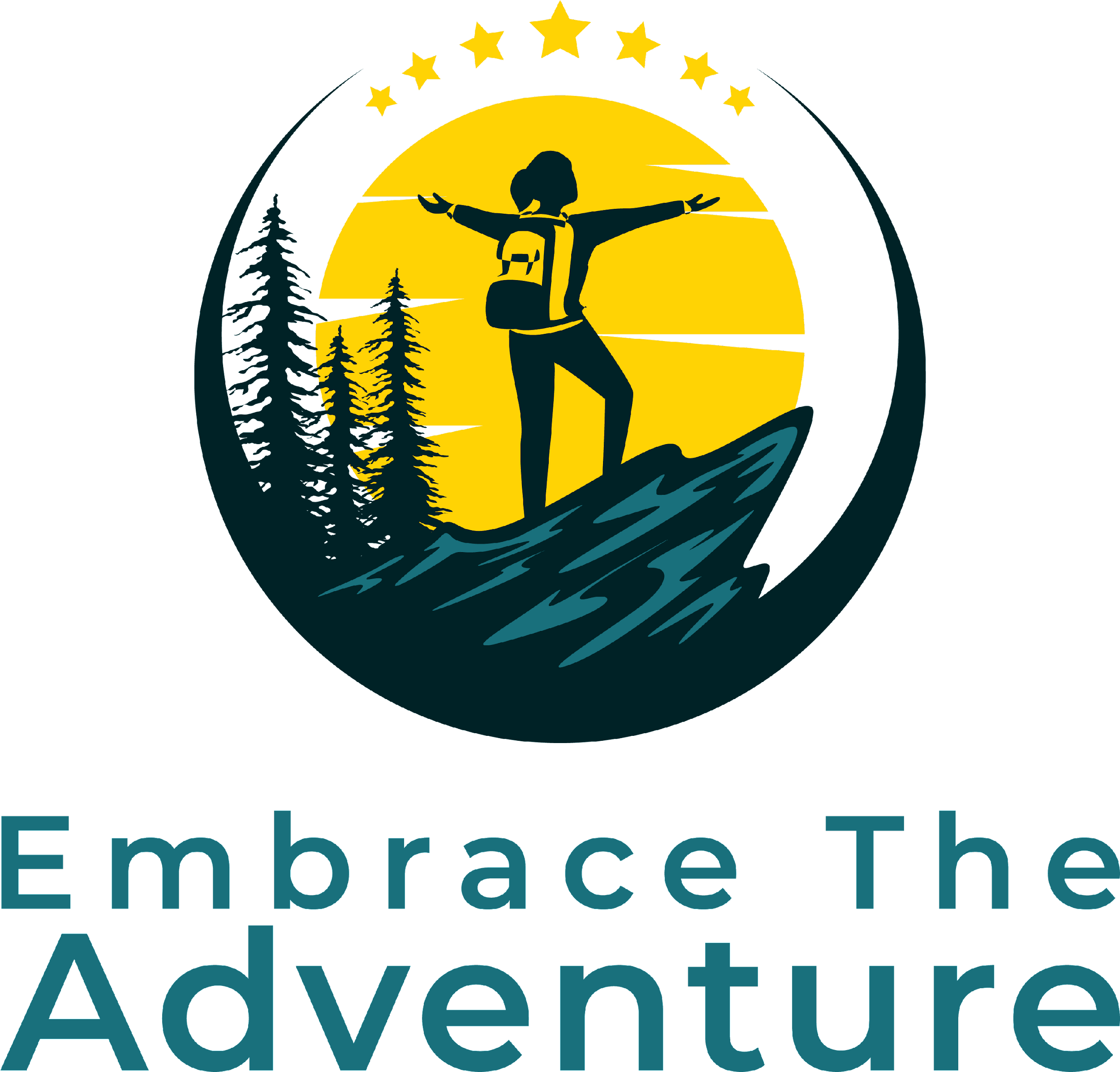 P.E.O. Alabama State Chapter Officers And State Committees2023-2024EXECUTIVE BOARD OFFICERSEXECUTIVE BOARD OFFICERSEXECUTIVE BOARD OFFICERSPresidentCindy Fry, AD22898 Cog Hill DriveAthens, AL  35613256-683-3890 c 
cindyfrypeo@gmail.comBoard Buddies: I, J, L, S, Z, AA, AG, AH, AKVice PresidentElaine Bassett, AF108 Deerfield DriveTroy, AL  36081334-372-7329 celaine.bassett.peo@gmail.comBoard Buddies: C, G, N, Q, X, AC,AD, AMOrganizerCel Bailey, D
1124 Forest Brook Drive
Birmingham, AL  35226
205-937-1505 ccelbaileypeo@gmail.comBoard Buddies: M, P, U, V, AE,AL, ANTreasurerPaige McCormick, AC
28 Cherokee RoadTuscaloosa, AL  35404205-344-3096 cpeopaige@gmail.comBoard Buddies: E, H, O, W, AB, AF, AI, AJ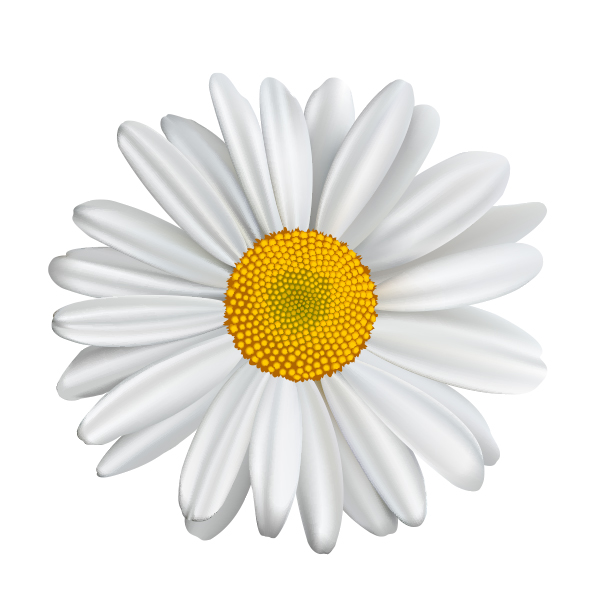 SecretaryNancy Newton, AJ
106 Callen DriveMadison, AL  35756
719-428-9360 cnancynewton.peo@gmail.comBoard Buddies: A, B, D, F, K, R,T, YAlabama Cottey College Scholarship & Recruitment Committee
Elaine Bassett, AF, Vice President, AdviserAlabama Cottey College Scholarship & Recruitment Committee
Elaine Bassett, AF, Vice President, AdviserAlabama Cottey College Scholarship & Recruitment Committee
Elaine Bassett, AF, Vice President, AdviserJudy Weaver, C, Chair6910 Providence Estates CourtMobile, AL  36695251-454-9924 cjstoneweaver@gmail.comSarah Gilbert, Q102 Buchanan CourtAthens, AL  35611256-777-3832 cskg2398@me.comSusan Tanner, S229 Creekside DriveFlorence, AL  35630512-406-1172 csbtannert1@aol.comAmendments & Recommendations CommitteeAmendments & Recommendations CommitteeAmendments & Recommendations CommitteeMavis Smith, C, Chair1053 Hidden Forest DriveMontevallo, AL  35115205-406-5203 cmavis131@att.netGayle Howell, AC, PSP15318 Tierce Lake RoadNorthport, AL  35475205-330-8822 cgaylepeo@aol.comCarol Fischer, T308 Edgewood BlvdHomewood, AL 35209614-980-8018 ccarol12fischer@gmail.comFinance CommitteeFinance CommitteeFinance CommitteeJanice Alcorn, AN, PSP, Chair324 Reddoch RoadFlorence, AL  35633256-710-7739 calcornt@bellsouth.netSusan Richardson, C6613 Somerby LaneMobile, AL  36695251-402-7740 cmacrich22@aol.comJulia Naefe, AD205 Avian LaneMadison, AL  35758256-724-1373 cjdnaefe@gmail.comMembership Committee
Cel Bailey, D, Organizer, AdviserMembership Committee
Cel Bailey, D, Organizer, AdviserMembership Committee
Cel Bailey, D, Organizer, AdviserMembership Committee
Cel Bailey, D, Organizer, AdviserShirley Paramore, V, PSP, Chair303 Lakes DriveEnterprise, AL 36330205-837-3644 csparamore21@gmail.comLuann Rice, C9261 Abilene Drive SouthMobile, AL  36695251-591-3189 cLricewc72@gmail.comLisa Vardaman, AF106 Dendron AveTroy, AL  36081334-268-8653 clisavardaman@troy.eduKaren Sargent, AL120 High Coach WayMadison, AL  35758256-603-1289 cprairiequilter2001@gmail.comNominating CommitteeCindy Fry, AD, President, LiaisonNominating CommitteeCindy Fry, AD, President, LiaisonNominating CommitteeCindy Fry, AD, President, LiaisonDenise Williams, U, PSP, Chair1401 Fairway DriveDecatur, AL  35601255-772-1453 cdenise.williams.peo@gmail.comAlline Russell, O8616 Lillian PlaceMontgomery, AL  36117334-320-6209 callinerussell429@charter.netBrenda Ogle, AK3001 Valley Ridge RdBirmingham, AL  35242770-377-1221brendamogle@gmail.comP.E.O. Educational Loan Fund (ELF) CommitteePaige McCormick, AC, Treasurer, AdviserP.E.O. Educational Loan Fund (ELF) CommitteePaige McCormick, AC, Treasurer, AdviserKatie Temple AF, Chair302 Crescent DriveTroy, AL  36081205-657-7323 ckbassett924@gmail.comBeth Beck, Z235 Winter LaneMadison, AL  35757256-651-7273 cbeth.beck@siemens.comP.E.O. International Peace Scholarship (IPS) CommitteeNancy Newton, AJ, Secretary, AdviserP.E.O. International Peace Scholarship (IPS) CommitteeNancy Newton, AJ, Secretary, AdviserKathy Martin, J, Chair55 Lema LaneLangston, AL  35755907-250-6625 ckathleen.r.martin@gmail.comJudy Falls, H4559 Knight Way DriveMobile, AL  36608417-437-8144 cfallsjrf@gmail.comP.E.O. Program for Continuing Education (PCE) CommitteePaige McCormick, AC, Treasurer, AdviserP.E.O. Program for Continuing Education (PCE) CommitteePaige McCormick, AC, Treasurer, AdviserAmy White, O, Chair81 Overbrook StreetPike Road, AL  36064334-354-1418 cafw919@gmail.comValerie Cox, AL129 Foxhound DriveMadison, AL  35758256-325-5597 cgrvlcox@knology.netP.E.O. Scholar Awards (PSA) CommitteeNancy Newton, AJ, Secretary, AdviserP.E.O. Scholar Awards (PSA) CommitteeNancy Newton, AJ, Secretary, AdviserShellye Vardaman, AF, Chair439 Murphree StreetTroy, AL  36081334-372-2335 csvardaman@troy.eduTerry Corley, L1505 Oak Cliff CourtMobile, AL  36609251-378-1458 ctlcgator@comcast.netP.E.O. STAR Scholarship CommitteeCel Bailey, D, Organizer, AdviserP.E.O. STAR Scholarship CommitteeCel Bailey, D, Organizer, AdviserMiriam Morrow, L, Chair217 Lakewood Drive EastMobile, AL  36608251-463-1191 cmiriammorrow@gmail.comDee Dee Given, D1060 Southlake CoveBirmingham, AL  35244205-602-2204 cdkgiven@bellsouth.netState HistorianShawnee Weigt, AE917 Avalon LaneAnniston, AL  36207256-454-1060 cshwnyweigt@gmail.com